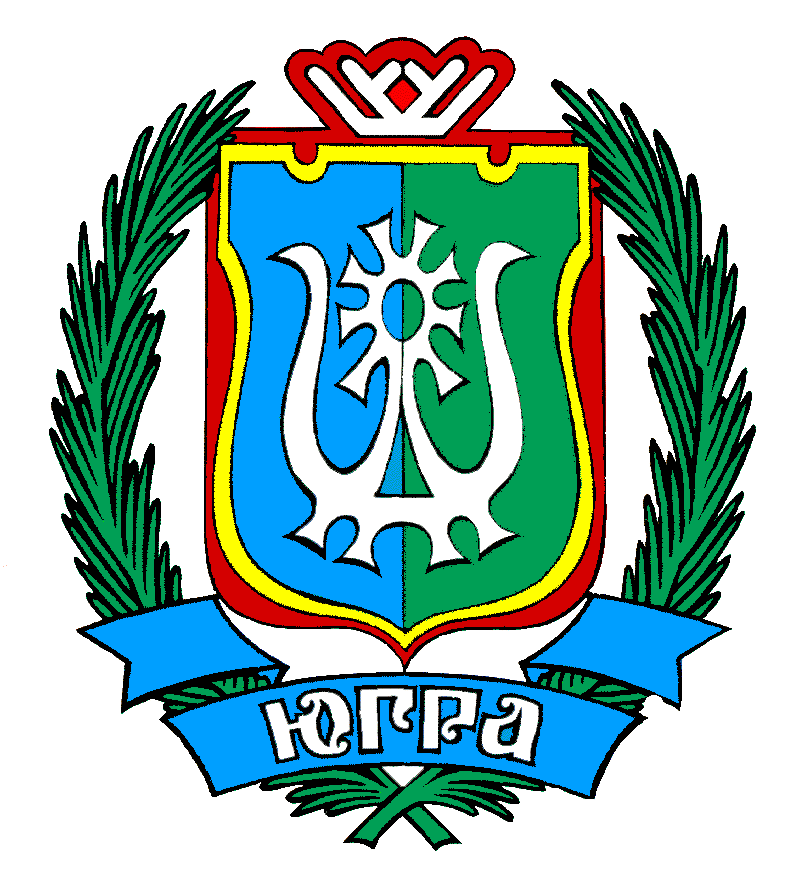 РЕГИОНАЛЬНАЯ ОБЩЕСТВЕННАЯ ОРГАНИЗАЦИЯ«ФЕДЕРАЦИЯ ПРЫЖКОВ НА БАТУТЕХАНТЫ- МАНСИЙСКОГО АВТОНОМНОГО - ЮГРА»628680,Ханты-Мансийский автономный округ –Югра                           Тел +79226512903г. Мегион , ул. Нефтяников 7/ 17                                                                   Е-mail: trampoline-ugra@mail.ruОГРН 1168600050321ИНН 8605027725Исх № 19 от « 25 » декабря 2018 г.СПРАВКА               В период проведения Чемпионата и Первенства Ханты-Мансийского автономного округа Югры по прыжкам на батуте ,акробатической дорожке и двойном минитрампе, с 20-23.декабря 2018 г, в г. Мегионе, тренер-преподаватель Калашников Андрей Александрович принял участие и прослушал курс семинара по подготовке и работе судей I категории по прыжкам на батуте и двойном минитрампе.Президент РОО ФБП ХМАО-Югра                                                                     А.Г. Акиншин